Warszawa, 26 kwietnia 2023 r.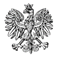 WPS-II.431.1.14.2023.MRPaniMałgorzata KwiatkowskakierownikDomu dla Osób Starszych „Marta”Drybus 10a96-314 BaranówZALECENIA POKONTROLNEPaństwo Małgorzta i Dariusz Kwiatkowscy, jako podmiot prowadzący placówkę pn. Dom dla Osób Starszych „Marta” w miejscowości Drybus 10, gm. Baranów, posiadają zezwolenie wojewody na prowadzenie działalności gospodarczej w zakresie prowadzenia placówki zapewniającej całodobową opiekę osobom niepełnosprawnym, przewlekle chorym lub osobom w podeszłym wieku - decyzja Wojewody Mazowieckiego z dnia 7.03.2008 r., Nr 1/2008 na czas nieokreślony, z liczbą 32 miejsc. Placówka jest wpisana do rejestru wojewody pod pozycją 23. Kierownikiem placówki jest p. Małgorzata Kwiatkowska.Na podstawie art. 126 oraz art. 127 w związku z art. 22 pkt 10 ustawy z dnia 12 marca 2004 r. 
o pomocy społecznej (Dz. U. z 2021 r. poz. 2268, z późn. zm.) oraz rozporządzenia Ministra Rodziny i Polityki Społecznej z dnia 9 grudnia 2020 r. w sprawie nadzoru i kontroli w pomocy społecznej (Dz. U. z 2020 r. poz. 2285), inspektorzy Wydziału Polityki Społecznej Mazowieckiego Urzędu Wojewódzkiego w Warszawie, w dniu 02.03.2023 r. przeprowadzili kontrolę kompleksową w placówce pn. Dom dla Osób Starszych „Marta” w miejscowości Drybus 10, gm. Baranów w zakresie standardu usług socjalno-bytowych i przestrzegania praw mieszkańców oraz struktury zatrudnienia. W trakcie kontroli stwierdzono, że placówka spełnia standard wynikający z ustawy. Kontrolowana placówka świadczy usługi na rzecz mieszkańców przez całą dobę uwzględniając ich stan zdrowia, sprawność fizyczną i intelektualną oraz indywidualne potrzeby. Podczas czynności kontrolnych nie zaobserwowano naruszeń godności i praw mieszkańców. Sposób prowadzenia dokumentacji mieszkańców nie budził zastrzeżeń osób kontrolujących. Działalność skontrolowanej placówki oceniono pozytywnie.Szczegółowy opis i ocena skontrolowanej działalności, zostały przedstawione w protokole kontroli podpisanym bez zastrzeżeń w dniu 12.04.2023 r. przez kierownika placówki.Wobec przedstawionej oceny dotyczącej funkcjonowania jednostki poddanej kontroli, odstąpiono od wydania zaleceń pokontrolnych.  Z up. WOJEWODY MAZOWIECKIEGO                                           Kinga Jura                                                                                                                            Zastępca Dyrektora                                                                                               Wydziału Polityki Społecznej                                                                        